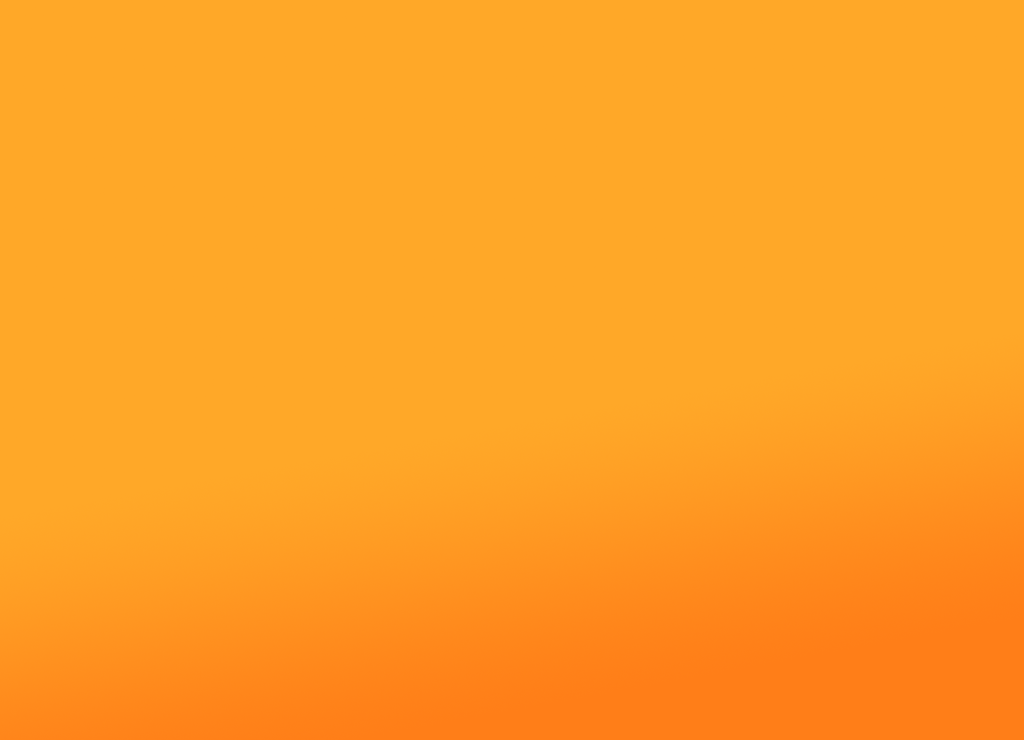 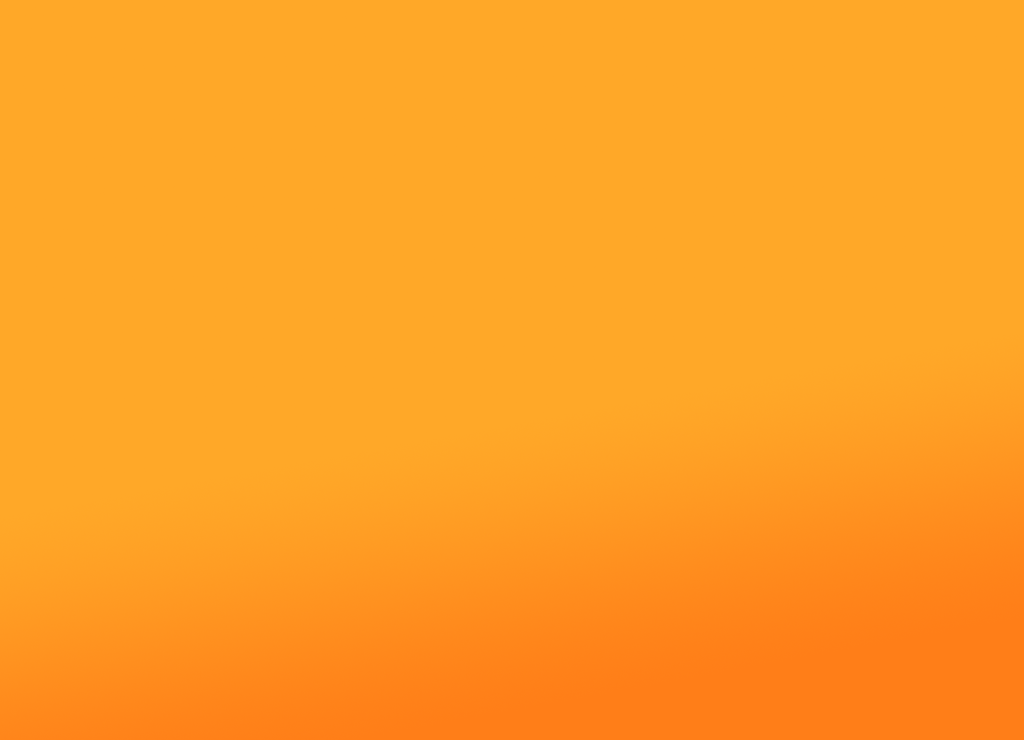 Achille, Davide. “Eccesso di iscrizione ipotecaria e "principio" diproporzionalità delle garanzie rispetto al credito”: Rivista di diritto civile, vol. 64, nº. 2, 2018, págs. 460-484.Achón Bruñén,  María José. “El auto de cuantía máxima: cuestiones complejas relativas a la oposición a la ejecución”: Práctica derecho daños: Revista de Responsabilidad Civil y Seguros, nº. 133, 2017, pág. 2.Agorreta Martínez, Irune. “Dies a quo para el ejercicio de la acción de nulidad de swap. STS 89/2018, de 19 febrero (JUR 2018, 48261)”: Revista Aranzadi Doctrinal, nº. 4 (Abril 2018), 2018, págs. 157-158. Alarcón Dávalos, A.; Pérez García, Juan Antonio. “Las resoluciones de la Sala Primera armonizan la jurisprudencia en materia de gastos hipotecarios”: El notario del siglo XXI: revista del Colegio Notarial de Madrid, nº. 79, 2018, págs. 22-24. Alemany Castell, Marta;  Ferreté i Fernández, Ignasi. “Actualización de la usura en el crédito revolving”: Revista de Derecho vLex, Núm. 169, Junio 2018.Arias Varona, Francisco Javier. “El tratamiento de los valores es de los clientes en el concurso de entidades participantes en el depositario central de valores”: Revista de derecho mercantil, ISSN 0210-0797, Nº 307, 2018, págs. 69-105. Arroyo i Amayuelas, Esther. “La política de préstamo responsable en la Unión Europea. En particular, la valoración del mérito crediticio”: Revista de derecho bancario y bursátil, Año nº 37, nº 149, 2018, págs. 65-94.Atienza López, José Ignacio. “Responsabilidad de las comercializadoras y distribuidoras de energía eléctrica”: CEFLegal: revista práctica de derecho. Comentarios y casos prácticos, nº. 207, 2018, págs. 135-141.Badillo Arias, José Antonio. “El seguro de responsabilidad civil y las cláusulas "claims made"”: Revista de responsabilidad civil, circulación y seguro, nº. 6, 2018, págs. 3-3. Badillo Arias, José Antonio. “Las últimas modificaciones en la tramitación de accidentes viarios, eje del CDC´18”: Revista de responsabilidad civil, circulación y seguro, nº. 5, 2018, págs. 3-3. BALLUGERA GÓMEZ, Carlos. “Nulidad parcial del contrato, fracaso del Registro de la letra pequeña y colapso de los juzgados”: Revista de Derecho vLex, Núm. 169, Junio 2018. Barral Viñals, Inmaculada. “La mediación de consumo y las demás ADR ante la Ley 7/2017 de resolución de conflictos con consumidores: ¿más retos o más oportunidades?”: Aranzadi civil-mercantil. Revista doctrinal, nº. 4, 2018, págs. 57-92.Bastante Granell, Víctor. Carpooling: Responsabilidad y cobertura de daños”: Revista de responsabilidad civil, circulación y seguro, nº. 6, 2018, págs. 6-20.Bech Serrat, Josep María. “Cláusulas suelo y autonomía procesal en la Unión Europea: ¿por qué no hacer una excepción a la cosa juzgada?”: Indret: Revista para el Análisis del Derecho, nº. 1, 2018.Biurrun Abad, Fernando J. “Si no se regula Facebook, no habrá privacidad”: Actualidad jurídica Aranzadi, nº 940, 2018, págs. 22-22. Bujosa Vadell, Lorenzo M.; Palomo Vélez, Diego I. “Mediación electrónica: Perspectiva Europea”: Ius et Praxis, vol. 23, nº. 2, 2017, pp. 51-78.Cabanas Trejo, Ricardo. “Anotaciones de un notario perplejo al anteproyecto de ley reguladora de los contratos de crédito inmobiliario”: Diario La Ley, nº 9047, 2017.Cadenas Osuna, Davinia. “El contrato de servicios médicos: la información sobre riesgos del tratamiento sanitario en el Draft Common Frame of Reference”: Actualidad jurídica iberoamericana, nº. 8, 2018, págs. 421-434. Calvo Guitérrez, Carlos. “Incorporación en contratos de préstamo hipotecario de la «cláusula cero»”: La Ley mercantil, nº. 47 (mayo), 2018, pág. 3. Campelo Conrado de Holanda, Fábio; Mendes Dutra, Jéssica. “A tutela do consumidor em juízo emface da resolução nº 400 da anac sob a óptica da lei antitruste”: Revista jurídica da FA7: periódico científico e cultural do curso de direito da Facultade 7 de Setembro, vol. 14, nº. 1, 2017, págs. 139-156.Casado Andrés, Blanca. “Eliminación de las cláusulas suelo por las entidades bancarias. Cláusulas negociadas y no negociadas”: Diario La Ley, nº 9220, 2018.Castilla Barea, Margarita. “La facultad del acreedor de elegir procedimiento ejecutivo en caso de hipoteca sobre la vivienda habitual del deudor: ¿Una libertad absoluta o condicionada?”: Revista de Derecho Civil, vol. 5, nº. 2 (abril-junio, 2018), 2018, págs. 81-105. Castillo Martínez, Carolina del Carmen. “El procedimiento ejecutivo hipotecario y los actores secundarios del drama: avalistas, fiadores e hipotecantes no deudores”: Revista jurídica del notariado, nº 105, 2018, págs. 135-181. Cerdonio Chiaromonte, Giuliana. “Specifica approvazione per iscritto delle clausole vessatorie e contrattazione on line”: La Nuova giurisprudenza civile commentata, vol. 34, nº. 3, 2018, págs. 404-411.De la Vega García, Fernando L. “La gestión de pagos en el «crowdfunding»”: Revista de derecho bancario y bursátil, Año nº 37, nº 149, 2018, págs. 255-276.Díaz Fraile, Juan María. “Intereses de demora en los préstamos hipotecarios. La jurisprudencia del Tribunal Supremo y su compatibilidad con el Derecho comunitario”: Revista de Derecho Civil, vol. 5, nº. 2 (abril-junio, 2018), 2018, págs. 293-320. Dieste Cobo, Juan Manuel. “El acuerdo extrajudicial de pagos en la Ley concursal”: Revista de derecho mercantil, nº 307, 2018, págs. 281-311Dupuy de Lome Manglano, Santiago. “¿Por qué no ha cambiado el plazo para hacer efectivo un aval o seguro de entregas a cuenta en la construcción y venta de viviendas?”: Diario La Ley, nº 9190, 2018.Escobar Roca, Guillermo. “Responsabilidad del fiador por impago de hipoteca y derecho de la unión europea: Sentencia del Tribunal Supremo 298/2018, de 27.02.2018 Ponente: Sr.Herrera Pina”: Revista de responsabilidad civil, circulación y seguro, nº. 5, 2018, págs. 42-45. Estancona Pérez, Araya Alicia. “La protección del consumidor en el contrato de aprovechamiento por turno de bienes inmuebles de uso turístico”: Revista crítica de derecho inmobiliario, Año nº 94, nº 766, 2018, págs. 685-717.Fernández Le Gal, Annaïck. “Las asociaciones de consumidores de cannabis: pronunciamientos recientes de la justicia constitucional y ordinaria”: Diario La Ley, nº 9200, 2018.Fernández San Miguel, Cristina. “Los incomprendidos intereses de demora”: Revista de derecho bancario y bursátil, Año nº 37, nº 149, 2018, págs. 131-154.Fernández Seijo, José María. “Lo que se sabe y lo que no se sabe: la prueba en los procedimientos que afectan a los consumidores”: Diario La Ley, nº 9236, 2018. Font de Mora Rullán, Jaime. “Cuestiones prácticas sobre la acreditación del carácter o condición de "vivienda habitual" a efectos de la ejecución de inmuebles: especial referencia a su prueba a la luz de la jurisprudencia”: Revista de Derecho vLex, Núm. 167, Abril 2018.Fuenteseca Degeneffe, Cristina. “Mercado Único Digital: algunos aspectos de la regulación del suministro de contenidos digitales”: Revista de Derecho Civil, ISSN 2341-2216, Vol. 5, Nº. 2 (abril-junio, 2018), 2018, págs. 107-148. García Barcos, Sandra. “Problemática en la aplicación del interés moratorio legal del artículo 20 de la ley de contrato de seguro (LCS) en las distintas jurisdicciones”: Diario La Ley, nº 9233, 2018. García de Pablos, Jesús Félix. “La distribución de los gastos de constitución de los préstamos hipotecarios”: El notario del siglo XXI: revista del Colegio Notarial de Madrid, nº. 79, 2018, págs. 20-21.Gasco Ortiz, Ángel. “Obligaciones de información y normas de conducta en el borrador de Anteproyecto de la Ley de distribución de seguros y reaseguros privados”: La Ley mercantil, nº. 46 (abril), 2018, pág. 6.Gilo Gómez, César. “Cláusulas abusivas y concurso de acreedores”: La Ley mercantil, nº. 47 (mayo), 2018, pág. 4. González García, Saúl. “La preclusión del artículo 400 de la LEC en las demandas de nulidad de condiciones generales abusivas”: Práctica de tribunales: revista de derecho procesal civil y mercantil, nº. 131, 2018, p. 6.Gordo Villanueva, Mónica. “Smart contracts y la tecnología blockchain en el derecho contractual”: Responsabilidad civil, seguro y trafico: cuaderno jurídico, nº. 62, 2018, págs. 20-33. Guerra Pérez, Miguel. “Desistimiento en procesos y recursos sobre IRPH a la vista de la Jurisprudencia del Tribunal Supremo: ¿se pueden evitar las costas?”: Proceso civil: cuaderno jurídico, nº. 131, 2018, págs. 29-31.Gutiérrez Sanz, María Rosa. “La mediación de consumo a la luz de la Ley 7/2017 relativa a la resolución alternativa de litigios en materia de consumo”: Revista de derecho privado, Año nº 102, Mes 5-6, 2018, págs. 3-32. Jimeno Muñoz, Jesús. “Ciberseguros, presente y futuro de la industria aseguradora”: Revista española de seguros: Publicación doctrinal de Derecho y Economía de los Seguros privados, nº. 173, 2018 (Ejemplar dedicado a: V Congreso de Nuevas Tecnologías. Prevención y seguro), págs. 129-144. Legerén-Molina, Antonio. “Los contratos inteligentes en España (La disciplina de los smart contracts)”: Revista de Derecho Civil, vol. 5, nº. 2 (abril-junio, 2018), 2018, págs. 193-241. López y García de la Serrana, Javier. “La cláusula de autoseguro en un seguro de daños contra todo riesgo resulta aplicable a efectos de liberar de pago al CCS ante un siniestro de naturaleza extraordinaria: Sentencia del Tribunal Supremo de 20 de marzo de 2018 Ponente: Francisco Javier Orduña Moreno”: Revista de responsabilidad civil, circulación y seguro, nº. 5, 2018, págs. 55-59. López y García de la Serrana, Javier. “La validez de la cláusula "claim made prospectiva" no depende de la validez ni existencia de la cláusula retroactiva, ni viceversa: Sentencia del Pleno del Tribunal Supremo de 26 de abril de 2018. Ponente: Francisco Marín Castán”: Revista de responsabilidad civil, circulación y seguro, nº. 6, 2018, págs. 38-42.López, Carmen. “Transacción vs novación: comentarios a la sentencia del Tribunal Supremo de 11 de abril de 2018”: Diario La Ley, nº 9239, 2018. Lorente Howell, José Luis. “Ámbito de aplicación del Proyecto de Ley reguladora de los contratos de crédito inmobiliario”: Actualidad jurídica Aranzadi, nº 940, 2018, págs. 9-9.Martín García, Ana. “La cláusula de gastos hipotecarios. el obligado al pago del IAJD. especial referencia a la Sentencia Pleno Sala 1ª TS 148/18 de 15 de marzo. ¿Un tema resuelto?”: Revista Consumo y Empresa, Núm. 7, Mayo 2018. Martínez de Santos, Alberto. “La influencia del régimen económico matrimonial en la ejecución de una cláusula abusiva”: Práctica de tribunales: revista de derecho procesal civil y mercantil, nº. 131, 2018, pág. 16.Martínez del Toro, Susana. “Responsabilidad civil por productos defectuosos vendidos”: Práctica derecho daños: Revista de Responsabilidad Civil y Seguros, nº. 133, 2017, pág. 3.Martinez Velencoso, Luz M.; Sancho López, Marina. “El nuevo concepto de onerosidad en el mercado digital. ¿Realmente es gratis la App?”: Indret: Revista para el Análisis del Derecho, nº. 1, 2018.Merchán Murillo, Antonio. “Cloud computing: soluciones ante un posible conflicto de leyes”: La Ley mercantil, nº. 48 (junio), 2018, pág. 2. Mínguez Prieto, Rafael. “La nueva regulación de la Unión Europea en materia de titulización y sus efectos en la legislación española”: La Ley mercantil, Nº. 45 (marzo), 2018, pág. 2.Miralbell Guerin, Luis M.ª. “Una crónica crítica del tratamiento del préstamo hipotecario a causa de la crisis y sus secuelas”: Diario La Ley, nº 9219, 2018. Miranda Serrano, Luis María. “El control de transparencia de condiciones generales y cláusulas predispuestas en la contratación bancaria”: Indret: Revista para el Análisis del Derecho, nº. 2, 2018.Monserrat Valero, Antonio. “¿Tiene el prestatario derecho a recuperar parte de la cuota gradual del IAJD que devenga la escritura que documenta el préstamo hipotecario y, en consecuencia, podría ser abusiva la cláusula que impone el pago del impuesto al prestatario?”: Diario La Ley, nº 9195, 2018.Moreno-Torres Herrera, María Luisa. “¿Son abusivas las cláusulas que imponen al consumidor el pago de los gastos notariales y registrales del préstamo hipotecario?”: Revista crítica de derecho inmobiliario, Año nº 94, nº 765, 2018, págs. 143-192.Morillas Jarillo, María José. “Genética y contrato de seguro: la recomendación del Consejo de Europa sobre el uso de test genéticos por los aseguradores y el Reglamento General de Protección de Datos de la Unión Europea”: Revista española de seguros: Publicación doctrinal de Derecho y Economía de los Seguros privados, nº. 173, 2018 (Ejemplar dedicado a: V Congreso de Nuevas Tecnologías. Prevención y seguro), págs. 91-125. Moya Jiménez, Antonio. “Protección penal de los consumidores”: Revista de responsabilidad civil, circulación y seguro, nº. 5, 2018, págs. 64-73. Moya Jiménez, Antonio. “Temas de actualidad. Los productos defectuosos y los consumidores”: Revista de responsabilidad civil, circulación y seguro, nº. 6, 2018, págs. 52-64.Nardi, Sandro. “Preliminare di vendita di immobile non agibile e diritto del mediatore alla provvigione”: Rivista di diritto civile, vol. 64, nº. 2, 2018, págs. 550-570.Navas Navarro, Susana. “La nueva regulación del préstamo en moneda extranjera o cómo impedir que la situación económica del deudor siga empeorando”: Revista jurídica de Catalunya, vol. 116, nº 4, 2017, págs. 877-892.Ortuño Padilla, Rubén; Espar Bohera, Oriol. “La prescripción trienal del artículo 945 del Código de Comercio y su aplicación a las acciones sobre comercialización de instrumentos financieros”: Diario La Ley, nº 9242, 2018.Pérez Vallejo, Ana María. “Permuta financiera vinculada a préstamo hipotecario: ocultación de riesgos, frustración de expectativas y pérdidas patrimoniales asociadas a la contratación”: Revista crítica de derecho inmobiliario, Año nº 94, nº 766, 2018, págs. 1134-1166. Platero Alcón, Alejandro; Jiménez Asensio, Cristina. “El consumidor online en el ordenamiento jurídico español”: Nuevo derecho, vol. 13, nº. 21 (Julio-Diciembre), 2017. Puerta, Antonio. “El prestatario deberá abonar el ITP y AJD por la constitución de hipotecas”: Diario La Ley, nº 9212, 2018. Rampazzo Soares, Flaviana. “O dever de cuidado e a responsabilidade por defeitos”: Revista de Direito Civil Contemporâneo - RDCC: Journal of Contemporary Private Law, nº. 13, 2017, págs. 139-168. Rodríguez Martínez, Isabel. “El servicio de mediación electrónica de las plataformas de financiación participativas: marco regulador”: Revista de derecho bancario y bursátil, Año nº 37, nº 149, 2018, págs. 219-254.Rodríguez Rosado, Bruno. “Cinco años de jurisprudencia del Tribunal Supremo sobre contratos swap”: Aranzadi civil-mercantil. Revista doctrinal, nº. 4, 2018, págs. 25-56.Rubio Torrano, Enrique. “Doctrina constitucional sobre la tutela judicial efectiva y la notificación negativa del procedimiento de ejecución hipotecaria”: Aranzadi civil-mercantil. Revista doctrinal, nº. 3, 2018, págs. 93-96.Sabater Bayle, Elsa. “Cláusulas IRPH y transparencia (STS núm. 669/2017, de 14 de diciembre)”: Aranzadi civil-mercantil. Revista doctrinal, nº. 2, 2018, p. 89-98.Sáenz de Jubera Higuero, Beatriz. “Control de transparencia en el préstamo hipotecario multidivisa”: Revista crítica de derecho inmobiliario, Año nº 94, nº 766, 2018, págs. 1042-1055.SÁENZ DE JUBERA HIGUERO, Beatriz. “Evaluación de la solvencia del prestatario consumidor en la Directiva 2014/17/UE y en el proyecto de Ley de su transposición al ordenamiento jurídico español”: Revista española de derecho europeo, nº. 65, 2018, págs. 11-35. Salvatierra Ossorio, Domingo. “El daño derivado del uso o adquisición de productos defectuosos”: Práctica derecho daños: Revista de Responsabilidad Civil y Seguros, nº. 135, 2018, pág. 3. Sánchez Álvarez, Eduardo. “Panorama actual de las «cláusulas suelo» tras la STJUE de 21 de diciembre de 2016. Errores superados y cuestiones pendientes”: CEFLegal: revista práctica de derecho. Comentarios y casos prácticos, nº. 208, 2018, págs. 5-44.Sánchez García, María Jesús. “Cláusulas suelo: de nuevo sobre la validez de los acuerdos extrajudiciales. Breves comentarios a la sentencia del TS de 11 de abril de 2018”: Revista de Derecho vLex, Núm. 167, Abril 2018. Sandoval Shaik, Darío. “El arbitraje en la solución de controversias en materia de seguros y reaseguros”: vLex International, Núm. 37, Mayo 2018. Tambussi, Carlos Eduardo. “Las asociaciones de consumidores ante incumplimientos masivos de deberes del proveedor”: Revista de responsabilidad civil y seguros: publicación mensual de doctrina, jurisprudencia y legislación, Año 20, nº. 4, 2018, págs. 79-84.Tapia Hermida, Alberto Javier. “La aplicación de la normativa MIFID II desde el 3 de enero de 2018 y su trasposición al ordenamiento español”: Revista de derecho bancario y bursátil, Año nº 37, nº 149, 2018, págs. 187-202.Tortajada Chardí, Pablo. “La mediación y las nuevas formas de comunicación on-line”: Revista jurídica de la Comunidad Valenciana: jurisprudencia seleccionada de la Comunidad Valenciana, nº. 66, 2018, págs. 21-32. Trerotola, Luciano. “Delimitación del concepto de incentivos en la MiFID II, con especial referencia a la nueva regulación del servicio de inversión de colocación de instrumentos financieros”: La Ley mercantil, Nº. 45 (marzo), 2018, p. 3. Vanina Bianchi, Lorena. “La influencia del principio del consumo sustentable en el combate de la obsolescencia programada, la garantía de los “productos durables” y el derecho a la información de los consumidores en Argentina”: Revista de Derecho Privado, nº. 34, 2018.Vázquez, Sonia. “Y después del RGPD... ePrivacy”: Actualidad jurídica Aranzadi, nº 941, 2018, págs. 7-7.Vela Torres, Pedro José. “Nulidad de unos contratos de swap por vicio en el consentimiento, a pesar de la firma de documento predispuesto”: Diario La Ley, nº 9232, 2018.Vela Torres, Pedro José. “Validez de la transacción que rebaja en dos puntos la cláusula suelo a cambio de la renuncia a instar su nulidad”: Diario La Ley, nº 9227, 2018. Vilalta Nicuesa, Aura Esther. “La regulación europea de las plataformas de intermediarios digitales en la era de la economía colaborativa”: Revista crítica de derecho inmobiliario, Año nº 94, Nº 765, 2018, págs. 275-330.Virgadamo, Pietro. “Privilegi immobiliari, ipoteca e ordine delle garanzie”: Rivista di diritto civile, vol. 64, nº. 2, 2018, págs. 485-506.Wenceslao Ibáñez Jiménez, Javier. “Smart contract y notariado español: algunas claves orientadoras”: La Ley mercantil, nº. 48 (junio), 2018, pág. 1. Zubiri de Salinas, Mercedes. “Conceptos clave y responsabilidad en la nueva regulación de los viajes combinados y los servicios de viaje vinculados”: Revista europea de derecho de la navegación marítima y aeronáutica, nº 34, 2017, págs. 25-66. Zumaquero Gil, Laura. “La nulidad de la cláusula de gastos de los préstamos hipotecarios”: Revista de Derecho Civil, vol. 5, nº. 2 (abril-junio, 2018), 2018, págs. 149-191.